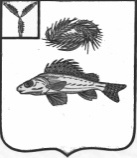 АДМИНИСТРАЦИЯЧАПАЕВСКОГО МУНИЦИПАЛЬНОГО ОБРАЗОВАНИЯЕРШОВСКОГО РАЙОНА САРАТОВСКОЙ ОБЛАСТИ                                                ПОСТАНОВЛЕНИЕот  18  декабря  2015 года								№  41
О закреплении полномочийадминистратора поступлений доходовв бюджет Чапаевского муниципального 
образования Ершовского района 
Саратовской области В соответствии со статьей 160.1 Бюджетного кодекса Российской Федерации, а также с решением Совета Чапаевского муниципального образования Ершовского района Саратовской области от 18.12.2015 года №44 -72 «О бюджете Чапаевского муниципального образования Ершовского района Саратовской области на 2016 год» администрация Чапаевского муниципального образования Ершовского районаПостановляет:1.Установить, что администрация Чапаевского муниципального образования Ершовского района Саратовской области осуществляет исполнение следующих бюджетных полномочий главного администратора доходов по кодам бюджетной классификации доходов согласно приложению к настоящему постановлению:-начисление, учет и контроль за правильностью исчисления, полнотой и своевременностью осуществления платежей в бюджет , пеней и штрафов по ним;-принятие решений о возврате излишне уплаченных ( взысканных) платежей в бюджет, пеней, штрафов;-принятие решений о зачете (уточнении) платежей в бюджеты бюджетной системы Российской Федерации.2. Контроль за исполнением настоящего постановления оставляю за собой.3.Настоящее постановление вступает в силу с 1 января 2016 года.Глава администрации Чапаевскогомуниципального образованияЕршовского района Саратовской области				 И.П.ПроскурнинаПриложение к постановлению администрации Чапаевскогомуниципального образования Ершовского района Саратовской области от 18.12.2015 года № 44-72Перечень кодов доходов бюджета Чапаевского муниципального образования Ершовского района Саратовской области на 2016 годВерно: Главный специалист администрации 
Чапаевского муниципального образования 				И.В.Гаринакодыадминистраторовкод бюджетнойклассификациинаименование123Администрация Чапаевского муниципального образованияЕршовского района Саратовской областиАдминистрация Чапаевского муниципального образованияЕршовского района Саратовской областиАдминистрация Чапаевского муниципального образованияЕршовского района Саратовской области721108 04020 01 1000 110Государственная пошлина за совершение нотариальных действий должностными лицами органов местного самоуправления, уполномоченными в соответствии с законодательными актами Российской Федерации на совершение нотариальных действий721108 04020 01 4000 110Государственная пошлина за совершение нотариальных действий должностными лицами органов местного самоуправления, уполномоченными в соответствии с законодательными актами Российской Федерации на совершение нотариальных действий721111 05035 10 0000 120Доходы от сдачи в аренду имущества, находящегося в оперативном управлении органов управления сельских поселений и созданных ими учреждений (за исключением имущества муниципальных бюджетных и автономных учреждений)721113 01995 10 0000 130Прочие доходы от оказания платных услуг (работ) получателями средств бюджетов сельских  поселений721114 02053 10 0000 410Доходы от реализации иного имущества, находящегося в собственности сельских поселений (за исключением имущества муниципальных бюджетных и автономных учреждений, а также имущества муниципальных унитарных предприятий, в том числе казенных), в части реализации основных средств по указанному имуществу721114 02053 10 0000 440Доходы от реализации иного имущества, находящегося в собственности сельских поселений (за исключением имущества муниципальных бюджетных и автономных учреждений, а также имущества муниципальных унитарных предприятий, в том числе казенных) в части реализации материальных запасов по указанному имуществу721116 51040 02 0000 140Денежные взыскания (штрафы), установленные законами субъектов Российской Федерации за несоблюдение муниципальных правовых актов, зачисляемые в бюджеты сельских поселений721117 01050 10 0000 180Невыясненные поступления, зачисляемые в бюджеты сельских поселений721202 01001 10 0003 151Дотации бюджетам сельских поселений на выравнивание бюджетной обеспеченности за счет средств бюджета муниципального района721202 01001 10 0004 151Дотации на выравнивание бюджетной обеспеченности бюджетам сельских поселений за счет субвенций областного бюджета721202 02999 10 0000 151Прочие субсидии бюджетам сельских поселений721202 03015 10 0000 151Субвенции бюджетам сельских поселений на осуществление первичного воинского учета на территориях, где отсутствуют военные комиссариаты721202 04014 10 0013 151Межбюджетные трансферты, передаваемые бюджетам сельских поселений из бюджета муниципального района на осуществление части полномочий по решению вопросов местного значения в соответствии с заключенными соглашениями по дорожной деятельности в отношении дорог местного значения в границах населенных пунктов муниципального образования721202 04999 10 0000 151Прочие межбюджетные трансферты, передаваемые бюджетам сельских поселений721207 05030 10 0000 180Прочие безвозмездные поступления в бюджеты сельских поселений721219 05000 10 0000 151Возврат остатков субсидий, субвенций и иных межбюджетных трансфертов из бюджетов сельских поселений